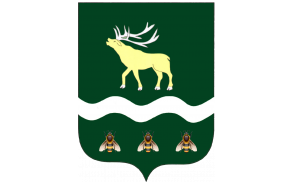 АДМИНИСТРАЦИЯЯКОВЛЕВСКОГО МУНИЦИПАЛЬНОГО РАЙОНА ПРИМОРСКОГО КРАЯРАСПОРЯЖЕНИЕот__02.10.2020____              с.Яковлевка                       № __631- ра_Об утверждении муниципального проекта «Повышение эффективности управления качеством образования в Яковлевском муниципальном районе на 2020-2023 год»      В связи с участием Яковлевского муниципального района в федеральном проекте «Организация методической поддержки не менее 250 выявленным общеобразовательным организациям, имеющим низкие образовательные результаты обучающихся, не менее чем  из 20 субъектов Российской Федекрации», с целью реализации комплекса мероприятий, направленных на создание условий перевода школ с низкими образовательными результатами в эффективный режим функционирования1. Утвердить муниципальный проект  «Повышение эффективности управления качеством образования в Яковлевском муниципальном районе на 2020-2023 год» (Приложение 1).2. Отделу образования Администрации Яковлевского муниципального района в срок до 20.10.2020 г. разработать план-график (дорожную карту) по оказанию методической поддержки общеобразовательным организациям, имеющим низкие образовательные результаты обучающихся.3.  Контроль исполнения настоящего распоряжения возложить на заместителя главы Администрации Яковлевского муниципального района Лисицкого С.В.Глава района - глава АдминистрацииЯковлевского муниципального района				Н.В. ВязовикПриложениек распоряжению Администрации Яковлевского муниципального районаот ___02.10.2020__ № __631 -раМуниципальный проект«Повышение эффективности управления качеством образования в Яковлевском муниципальном районе на 2020-2023 год»Оглавление Раздел I. Паспорт проекта………………………………………….стр.2Раздел II. Актуальность разработки проекта……………………..стр.5Раздел III. Цели и задачи проекта. Сроки реализации…………...стр.10Раздел IV. Условия реализации проекта………………………….стр.10Раздел V. Механизм реализации проекта………………………...стр.12Раздел VI. Ожидаемые конечные результаты……………………..стр.15                   Возможные риски.                    Критерии оценки эффективности реализации проектаМуниципальный проект«Повышение эффективности управления качеством образования в Яковлевском муниципальном районе на 2020-2023 годы»Раздел I. Паспорт проекта                          Раздел II. Актуальность разработки проектаСистема образования Яковлевского муниципального района ориентирована на обеспечение условий получения качественного образования для всех категорий обучающихся, отвечающего требованиям современной жизни, формирование социально-адаптированной, конкурентноспособной личности, создание условий для её самореализации.На 1 сентября 2020 года муниципальная система образования включает в себя 4 муниципальные дошкольные образовательные организации, 1 учреждение дополнительного образования, 5 общеобразовательных организаций. Сеть общеобразовательных организаций представлена 5 средними школами и 3 филиалами. Охват детей начальным общим, основным общим, средним общим образованием составляет 1 645 учащихся. Наполняемость школ и филиалов  от 43 до 569 человек. В общеобразовательных организациях работают 165 педагогических работников.Обеспечено стабильное функционирование системы образования и созданы предпосылки для её дальнейшего развития:сохранены и улучшаются материально-технические условия для обучения, развития и воспитания детей, продолжается поэтапное введение федеральных государственных образовательных стандартов нового поколения;система образования осуществляет  функции воспитания подрастающего поколения, ведётся работа по выявлению и развитию одарённых и талантливых детей;разрабатываются и реализуются адаптированные образовательныепрограммы для различных категорий детей;реализуется система мер по привлечению, сохранению и совершенствованию кадрового корпуса муниципальной системы образования;осуществляется инновационная деятельность по приоритетнымнаправлениям развития образования (введение федеральных государственных образовательных стандартов общего образования, краеведение, профессиональная ориентация школьников).В рамках реализации государственных, региональных и муниципальных программ приоритетным направлением в области образования является обеспечение доступности качественного образования для всех обучающихся независимо от социального, экономического и культурного уровня их семей. 	Одной из проблем функционирования и развития муниципальной системы образования является дифференциация муниципальных общеобразовательных организаций по качеству образовательных результатов и социально-экономическим условиям функционирования. В районе есть общеобразовательные орнганизации, демонстрирующие высокое качество образования, активность и результативность участия школьников в олимпиадном и конкурсном движении, но есть и школы, стабильно показывающие невысокие результаты обучения, низкую активность участия в олимпиадном и конкурсном движении (Приложение 1).По данным мониторингов в период с 2018 по 2020 год наблюдается разрыв результатов школ, имеющих стабильные результаты, и школ, демонстрирующих низкие результаты.Результативность участия в муниципальноймалой предметной олимпиаде среди учащихся 4-х классов (количество победителей и призёров)         Существуют причины невысоких результатов и низкой активности как внутренние, так и внешние. Внешняя среда, в которой функционирует образовательная организация, может приводить к снижению результатов. На образовательные результаты и условия осуществления профессиональной деятельности педагогов в значительной степени влияет  социальный контекст, сложный контингент обучающихся. Так, контингент учащихся Яблоновского филиала МБОУ СОШ №1 с. Новосысоевка представлен следующим образом: на 1 сентября 2020 года в школе обучаются 95 учащихся.Сложным является  контингент учащихся и по социальному составу.Образовательный уровень родителей: Имеют высшее образование – 4%Среднее профессиональное – 32%Среднее общее – 24%Основное общее – 15 %           Результаты мониторинга показывают, что всего 4% родителей имеют высшее образование и менее половины – среднее профессиональное образование, что в свою очередь, определяет достаточно низкий уровень требований родителей к качеству образования детей.Кадровый состав – самое важное условие предоставления качественного образования. По данным мониторинга кадрового обеспечения можно сделать вывод, что педагогический коллектив Яблоновского филиала МБОУ СОШ №1 с.Новосысоевка является одним из самых «возрастных». Средний возраст учителей – 52,2 года (по району – 50 лет). Средний педагогический стаж учителей Яблоновского филиала МБОУ СОШ №1 с.Новосысоевка - 28 лет (по району – 26,3). Средняя нагрузка в неделю 25 часов (по району – 23 часа). 	Немаловажным фактором, влияющим на эффективность управления качеством образования на муниципальном уровне является нестабильность кадрового состава отдела образования Администрации района.        Чрезмерное увлечение педагогов дистанционными формами повышения квалификации стало причиной замкнутости учителей в ограниченном пространстве. Трансляция опыта чаще происходит в сетях Интернет.      Практически исчезли районные семинары, мастер-классы, конференции.       Проблемными остаются такие формы работы с педагогами, как наставничество, индивидуальная программа развития педагога.  Ещё одной из причин неэффективного управления качеством образования является недостаточный мониторинг выполнения учебных программ, вопросов всеобуча, внутришкольного контроля, из-за большой учебной нагрузки административно-управленческого аппарата.       На основании вышеизложенного можно выделить следующие проблемы управления качеством образования на муниципальном уровне:Методическая работа недостаточно связана с индивидуальными проблемами педагогов, школьных команд, не отвечает их запросам.Среда профессионального общения ограничена в основном своей образовательной организацией. Межшкольное, сетевое взаимодействие педагогов организовано неэффективно.Повышение квалификации педагогов не соотносится с реальными потребностями конкретного педагога, потребности образовательной организации.Отсутствует непрерывный системный анализ и оценка состояния и перспектив развития образования  в целях усиления результативности функционирования образовательной системы за счёт повышения качества принимаемых для неё управленческих решений.Нормативное обеспечение реализации проектаГосударственная программа  «Развитие образования», утверждённая постановлением Правительства Российской Федерации от 26.12.2017 года № 1642.Приказ Министерства образования Приморского края  от 07.09.2020 г. № 958-а «О порядке организации работы со школами, имеющими низкие образовательные результаты обучающихся, в 2020/21 учебном году».Методические рекомендации ФИСОКО «Методика оказания адресной методической помощи общеобразовательным организациям, имеющим низкие образовательные результаты обучающихся»                   Раздел III. Цели и задачи проекта. Сроки реализации.     Цель проекта - Повышение качества образования в школах с низкими образовательными результатами через повышение эффективности управления,  как на уровне школы, так и на уровне муниципального района.	   Основные задачи проекта: Сформировать муниципальную систему методического сопровождения управленческих проектов руководителей школ по выходу из списка школ с низкими образовательными результатами (ШНОР)Создать условия для эффективного сетевого взаимодействия школ с разным уровнем качества результатов обучения  и функционирующих в разных социальных условиях.Активизировать деятельность всех форм профессионального взаимодействия по обмену опытом и распространению эффективных практик школ-лидеров по переходу в эффективный режим работыОрганизовать системный анализ и оценку состояния и перспектив развития образования  в целях усиления результативности функционирования образовательной системы за счёт повышения качества принимаемых для неё управленческих решений.                     Раздел IV. Условия реализации проектаКадровое обеспечениеФинансовое обеспечениеПроект реализуется в рамках текущего финансирования за счёт субвенций  краевого и муниципального бюджетов по отрасли «образование».Раздел VI. Ожидаемые конечные результаты                                                   Возможные риски                                   Критерии эффективности реализации проектаИсходя из целей, задач, ожидаемых результатов для оценки эффективности реализации проекта «Повышение эффективности управления качеством образования в Яковлевском муниципальном районе на 2020-2023 год»  взяты следующие показатели:Приложение 1 к муниципальному проекту «Повышение эффективности управления качеством образования в Яковлевском муниципальном районе на 2020-20-23 год.»Результаты ЕГЭРезультаты ГИА в 9-х классахНаименование проектаПовышение эффективности управления качеством образования в Яковлевском муниципальном районе на 2020-2023 годыМуниципальный орган, осуществляющий управление в области образования, ответственный за разработку проектаОтдел образования Администрации Яковлевского муниципального районаДолжностное лицо, утвердившее проект, реквизиты соответствующего нормативного актаГлава Администрации Яковлевского муниципального районаРаспоряжение Администрации Яковлевского муниципального района от 02.10.2020 г. № 631-ра «Об утверждении муниципального проекта «Повышение эффективности управления качеством образования в Яковлевском муниципальном районе на 2020-2023 годы"Основные разработчики проектаСпециалисты отдела образования Администрации Яковлевского муниципального района и муниципального казённого учреждения «Центр обеспечения и сопровождения образования»Исполнители проектаОтдел образования Администрации Яковлевского муниципального районаСоисполнители проектаМуниципальное казённое учреждение «Центр обеспечения и сопровождения образования»Основная идея проектаПовышение эффективности управления качеством образования на муниципальном уровнеЦель проектаПовышение качества образования в школах с низкими образовательными результатами через повышение эффективности управления.Основные задачи проектаСформировать муниципальную систему методического сопровождения управленческих проектов руководителей школ по выходу из списка школ с низкими образовательными результатами (ШНОР)Создать условия для эффективного сетевоговзаимодействия школ с разным уровнем качества результатов обучения  и функционирующих в разных социальных условиях.Активизировать деятельность всех формпрофессионального взаимодействия по обмену опытом и распространению эффективных практик школ-лидеров по переходу в эффективный режим работы.    4. Организовать системный анализ и оценку состояния и перспектив развития образования  в целях усиления результативности функционирования образовательной системы за счёт повышения качества принимаемых для неё управленческих решений.Срок реализации проекта2020-2023 годыПеречень разделов проекта Раздел I. Паспорт проектаРаздел II. Основания разработки проекта. Актуальность разработки проектаРаздел III. Цели и задачи проекта. Сроки реализацииРаздел IV. Условия реализации проектаРаздел V. Мероприятия проектаРаздел VI. Механизм реализации проекта. Ожидаемые конечные результаты. Возможные риски. Критерии оценки эффективности реализации проектаОбъёмы и источники финансирование проектаТекущее финансирование за счёт средств краевого и муниципального бюджетов по отрасли «образование»Ожидаемые конечные результаты проектаПовышение эффективности управления качеством образования в Яковлевском муниципальном районеСформирована муниципальная нормативноправовая база, обеспечивающая поддержку школ в области повышения качества образования, функционирующих в неблагоприятных социальных условияхСформирована муниципальная системаметодического сопровождения учителей, школьных педагогических командРазработана муниципальная система мерподдержки общеобразовательных организаций, имеющих невысокие образовательные результаты, включающая школьные проекты по переводу в эффективный режим развития Создано эффективное сетевое взаимодействиешкол с разным уровнем качества результатов обучения и функционирующих в разных социальных условиях.Создан муниципальный консультационный центр для педагогов, работающих в неблагоприятных социальных условиях.Выявлены успешные практики формпрофессионального взаимодействия по обмену опытом и распространению эффективных практик по переходу в эффективный режим работыУчастие школы, функционирующей внеблагоприятных социальных условиях, в конкурсе проектовВозможные риски- инертность группы педагогов- потребность в  молодых педагогических кадрахРусский языкРусский языкРусский языкМатематикаМатематикаМатематика2018201920182019ЯСОШ4-ЯСОШ6-НСОШ №132НСОШ №132НСОШ №2--НСОШ №2--ВСОШ №122ВСОШ №14-ВСОШ №223ВСОШ №222Ябл.ф-ал2-Ябл.ф-ал2-Покр. ф-ал--Покр. ф-ал--Бельц. ф-ал21Бельц. ф-ал-1Показатели2019-20 уч.г.Всего детей 95Дети из многодетных семей 68%Дети из неполных семей 17%Дети из малообеспеченных семей9%Дети из неблагополучных семей %Дети, состоящие на ВШУ 1%Опекаемые дети31%Дети с ОВЗ4%Учащиеся, чей родной язык отличается от языка обучения4%Ф.И.О.ДолжностьНаправления деятельностиНовикова В.В.И.о. начальника отдела образования Администрации Яковлевского муниципального районаОбщая координация и контроль хода реализации проектаЗубкова М.В.Главный специалист отдела образования Администрации Яковлевского муниципального районаОрганизация системного анализа и оценки состояния и перспектив развития образования.  Подложнюк О.В.Ведущий специалист МКУ «ЦО и СО»Муниципальный координатор реализации проекта, мониторингиБугоркова А.Г.Ведущий специалист МКУ «ЦО и СО»Организация и проведение методических мероприятий. Формирование муниципального банка методического материала по вопросам повышения качества образованияРайонный информационно- методический совет Заместители руководителей по УВР и руководители предметных РМОВзаимообучение в рамках обмена опытом, распространения лучших практик по вопросам повышения качества образования и реализации программ учительского ростаРаздел V. Механизм реализации проектаРаздел V. Механизм реализации проектаРаздел V. Механизм реализации проектаРаздел V. Механизм реализации проектаРаздел V. Механизм реализации проектаРаздел V. Механизм реализации проектаСодержание работы отделаСроки реализацииСроки реализацииСроки реализацииОтветственныйОжидаемый результатОрганизационно-управленческие мероприятияОрганизационно-управленческие мероприятияОрганизационно-управленческие мероприятияОрганизационно-управленческие мероприятияОрганизационно-управленческие мероприятияОрганизационно-управленческие мероприятияНазначение ответственных в муниципалитете за реализацию проекта. Сентябрь 2020Сентябрь 2020Начальник отдела образованияНачальник отдела образованияСоздание рабочей группы по разработке и реализации проектаМониторинг образовательных результатов школы,    функционирующей    в неблагоприятных социальных условиях:Результаты ГИА запоследние 2 года по ОО.Результаты текущейуспеваемости.Результаты ВПР Результатывсероссийской олимпиады школьников, муниципальной малой предметной олимпиады.Сентябрь 2020Сентябрь 2020Главный специалист отдела образованияГлавный специалист отдела образованияАнализ образовательных результатовМониторинг  контингента родителей обучающихся школы, функционирующей в неблагоприятных социальных условияхСентябрь 2020Сентябрь 2020Ведущий специалист МКУ «ЦО и СО»Ведущий специалист МКУ «ЦО и СО»Анализ контингента родителей обучающихся школыОрганизация установочного семинара по проблемам повышения качества образования в школах, функционирующих в неблагоприятных социальных условияхНоябрь 2020Ноябрь 2020Ведущие специалисты МКУ «ЦО и СО»Ведущие специалисты МКУ «ЦО и СО»Методические материалы по разработке проектаОрганизация прохождения повышения квалификации на курсах Министерства просвещения РФ.Составление плана  повышения квалификации педагогами школы.Июль-ноябрь 2020Июль-ноябрь 2020Ведущий специалист МКУ «ЦО и СО»Ведущий специалист МКУ «ЦО и СО»Прохождение куров повышения квалификации.Перспективный план повышения квалификации.Организация  сетевого взаимодействия школ с разным уровнем качества результатов и функционирующих в разных социальных условиях Декабрь 2020-май 2022Декабрь 2020-май 2022Ведущие специалисты МКУ «ЦО и СО»Ведущие специалисты МКУ «ЦО и СО»Составлены планы сетевого взаимодействияФормирование программно-методического ресурса поддержки школФормирование программно-методического ресурса поддержки школФормирование программно-методического ресурса поддержки школФормирование программно-методического ресурса поддержки школФормирование программно-методического ресурса поддержки школФормирование программно-методического ресурса поддержки школРазработка «дорожной карты» реализации муниципального проекта поддержкишкол, функционирующих в неблагоприятных  социальных условиях и их перевода в эффективный режим работы Октябрь-ноябрь 2020Октябрь-ноябрь 2020Ведущие специалисты МКУ «ЦО и СО»Ведущие специалисты МКУ «ЦО и СО»Распоряжение об утверждении муниципального проектаШкольный проект перехода в эффективный режим работыРазработка и реализация программ профессионального роста учителей образовательной организацииОктярь-ноябрь 2020 далее – в течение всего периодаОктярь-ноябрь 2020 далее – в течение всего периодаВедущие специалисты МКУ «ЦО и СО»Ведущие специалисты МКУ «ЦО и СО»Программа профессионального развития педагогов школыОрганизация консультационного и методического сопровождения школы, функционирующей в неблагоприятных социальных условияхВ течение всего периодаВ течение всего периодаВедущие специалисты МКУ «ЦО и СО»Ведущие специалисты МКУ «ЦО и СО»Методические материалы для педагогов Создание муниципального банка данных практик перехода школ в эффективный режим работы2020-20232020-2023Ведущие специалисты МКУ «ЦО и СО»Ведущие специалисты МКУ «ЦО и СО»Банк данных практикОбмен  опытом  работы с другими школами, функционирующими в неблагоприятных социальных условиях2020-20232020-2023Ведущие специалисты МКУ «ЦО и СО»Ведущие специалисты МКУ «ЦО и СО»Методические материалы по итогам мероприятийРазвитие кадрового потенциала руководящих и педагогических работниковРазвитие кадрового потенциала руководящих и педагогических работниковРазвитие кадрового потенциала руководящих и педагогических работниковРазвитие кадрового потенциала руководящих и педагогических работниковРазвитие кадрового потенциала руководящих и педагогических работниковРазвитие кадрового потенциала руководящих и педагогических работниковКраткосрочные мероприятия на базе школы по повышениюкачества преподавания для педагогического коллектива и отдельных педагоговКраткосрочные мероприятия на базе школы по повышениюкачества преподавания для педагогического коллектива и отдельных педагогов2021-2022 Ведущие специалисты МКУ «ЦО и СО»Ведущие специалисты МКУ «ЦО и СО»Программы мероприятийДеятельность объединений – проблемных групп педагогов для совершенствования технологий обучения Деятельность объединений – проблемных групп педагогов для совершенствования технологий обучения 2020-2022 годыВедущие специалисты МКУ «ЦО и СО»Ведущие специалисты МКУ «ЦО и СО»Повышение профессиональной компетенции педагоговСеминар для административных команд школ района по организации перехода школ в эффективный режим работыСеминар для административных команд школ района по организации перехода школ в эффективный режим работыАпрель 2022Ведущие специалисты МКУ «ЦО и СО»Ведущие специалисты МКУ «ЦО и СО»Демонстрация промежуточных результатов реализации  муниципального и школьного проектовМониторинг реализации проектаМониторинг реализации проектаМониторинг реализации проектаМониторинг реализации проектаМониторинг реализации проектаМониторинг реализации проектаПроведение в школе, функционирующей в неблагоприятных социальных условиях, входного, промежуточного и итогового мониторинга качества результатов обучения, а также качества преподавания, управления и школьной средыПроведение в школе, функционирующей в неблагоприятных социальных условиях, входного, промежуточного и итогового мониторинга качества результатов обучения, а также качества преподавания, управления и школьной средыНоябрь 2020, 2021Январь 2021, 2022апрель, июль 2021,2022Главный специалист отдела образованияВедущие специалисты МКУ «ЦО и СО»Главный специалист отдела образованияВедущие специалисты МКУ «ЦО и СО»Анализ качества результатов обученияУчастие в комплексном мониторинге школ с низкими результатами обучения и школ, функционирующих в неблагоприятных условияхУчастие в комплексном мониторинге школ с низкими результатами обучения и школ, функционирующих в неблагоприятных условиях2020-2022Главный специалист отдела образованияВедущие специалисты МКУ «ЦО и СО»Главный специалист отдела образованияВедущие специалисты МКУ «ЦО и СО»Комплексный анализ качества результатов обученияОбеспечение информационной открытости реализации мероприятий проекта Обеспечение информационной открытости реализации мероприятий проекта В течение всего периодаГлавный специалист отдела образованияВедущие специалисты МКУ «ЦО и СО»Главный специалист отдела образованияВедущие специалисты МКУ «ЦО и СО»Размещение информации в сети Интернет, районной газете.Протоколы родительских собраний, заседаний  совета школы.РезультатыЭффектыСокращение разрыва в образовательных результатах школы, функционирующей в неблагоприятных социальных условияхПовышение качества образования в районеСформирована муниципальная система методического сопровожденияучителей, школьных педагогических командПовышение качества преподавания предметовРазработана муниципальная система мер поддержки общеобразовательныхорганизаций, имеющих невысокие образовательные результаты, включающая школьные проекты по переводу в эффективный режим развития Повышение эффективности и результативности управленческой деятельности.Повышение степени открытости образовательных организаций.Создано эффективное сетевое взаимодействие школ с разным уровнем качества результатов обучения и функционирующих в разных социальных условияхКонсультирование и поддержка школ, создание методической копилки для работы школ в сложном социальном контекстеСоздан муниципальный консультационный центр для педагогов, работающих в неблагоприятных социальных условияхПрофессиональная компетентностьучителей, овладение новыми формами и методами преподаванияВыявлены успешные практики форм профессионального взаимодействия по обмену опытом и распространению эффективных практик по переходу в эффективный режим работыРаспространение и демонстрация опыта№ п/пОсновные риски проектаПути их минимизации1- инертность группы педагоговубеждение в необходимости перемен и их популяризация  и стимулирование 2- потребность в  молодых педагогических кадрахзаключение договоров о целевом обучении с выпускниками школы, студентами второго и последующих курсов учреждений профессионального образования3- недостаточная активность родителейпривлечение родителей к проведению школьных мероприятийОжидаемые результатыПоказатели эффективностиСокращение разрыва в образовательных результатах школы, функционирующей в неблагоприятных социальных условиях1.	Уровень обученности в школе по образовательным программам 100%2.	Удовлетворительные результаты  в ходе ГИА 11 класс – 100%3.	Удовлетворительные результаты  в ходе ГИА 9 класс – 100%Сформирована муниципальная система методического сопровожденияучителей, школьных педагогических команд1.Возобновлена работа районного информационно-методического совета2. Организован муниципальный консультационный центр3. Продолжена работа районных методических объединений учителей -предметниковСоздано эффективное сетевое взаимодействие школ с разным уровнем качества результатов обучения и функционирующих в разных социальных условиях1.Разработаны планы совместных мероприятий муниципальных общеобразовательных организаций: семинаров, предметных недель, совместных заседаний учителей-предметниковВыявлены успешные практики форм профессионального взаимодействия пообмену опытом и распространению эффективных практик по переходу в эффективный режим работы1.Презентация опыта Яблоновского филиала МБОУ СОШ № 1 с.Новосысоевка на совещании с руководителями образовательных организацийУчебный предметСредний баллСредний баллСредний баллСредний баллСредний баллСредний баллСредний баллСредний баллСредний баллСредний баллСредний баллСредний баллСредний баллСредний баллСредний баллСредний баллУчебный предметЯСОШЯСОШНСОШ № 1НСОШ № 1НСОШ №2НСОШ №2ВСОШ № 1ВСОШ № 1ВСОШ №2ВСОШ №2Яблон.ф-алЯблон.ф-алБельц ф-алБельц ф-алПокр. ф-алПокр. ф-ал2019202020192020201920202019202020192020201920202019202020192020Русский язык70,7272,656862,446,43-55,267,565757,2562,6605564--Математика (база)3,4-4-2,86---3,5-4-4,5---Математика (проф.)46,834,5641,835,78--3134,292848,35638,67----Физика 47,537,943,541,6--27-32,737,540,536----Химия 45317413,725-31,5603648-24----Информатика 49,53058,559--42,6737,5--------Биология 2940,3353,53234-38,450,545,5435640,5----История 495137,766-----4543-----География --5260-----55------Английский язык---37-----45------Обществознание 46,950,1441,953,2--46,543,433,538,754449,5----Литература 52--48--22------45--Все предметы4443,447,546,227,1-36,848,933,746,443,741,429,854,5--Учебный предметСредний баллСредний баллСредний баллСредний баллСредний баллСредний баллСредний баллСредний баллСредний баллСредний баллСредний баллСредний баллСредний баллСредний баллСредний баллСредний баллУчебный предметЯСОШЯСОШНСОШ № 1НСОШ № 1НСОШ №2НСОШ №2ВСОШ № 1ВСОШ № 1ВСОШ №2ВСОШ №2Яблон.ф-алЯблон.ф-алБельц ф-алБельц ф-алПокр. ф-алПокр. ф-ал2018201920182019201820192018201920182019201820192018201920182019Русский язык4,0393,9234,0754,1943,2863,1543,9293,87543,5453,9093,9173,64,2503,53,571Математика 3,6863,7623,9753,7743,8573,3083,5713,6253,5563,1823,5453,3334,23,753,253,5Физика 3,63,7144,54,8753,3333,857-43,1423,43333-3,5Химия 3,754,64,54,875-543,83343,543,54---Информатика 3,7143,6673,9234--4--43,3333,667----Биология 3,6253,5224,1664,228-3,8573,2223,253,54443,3333,53,6663,667История 4,53,66754,333--3---3-4---География 4,644,44,53,3333,53,333--3,43,3333,16743,7533Английский язык-5-5----4-------Обществознание 4,6493,83,9093,6674-33,43,23,1433,6673,7504-3,53,8Литература 444Все предметы4,0183,9664,2724,3453,6353,7793,5073,6643,6283,5213,5323,5933,7933,653,3833,506